О проведении аукциона по продаже 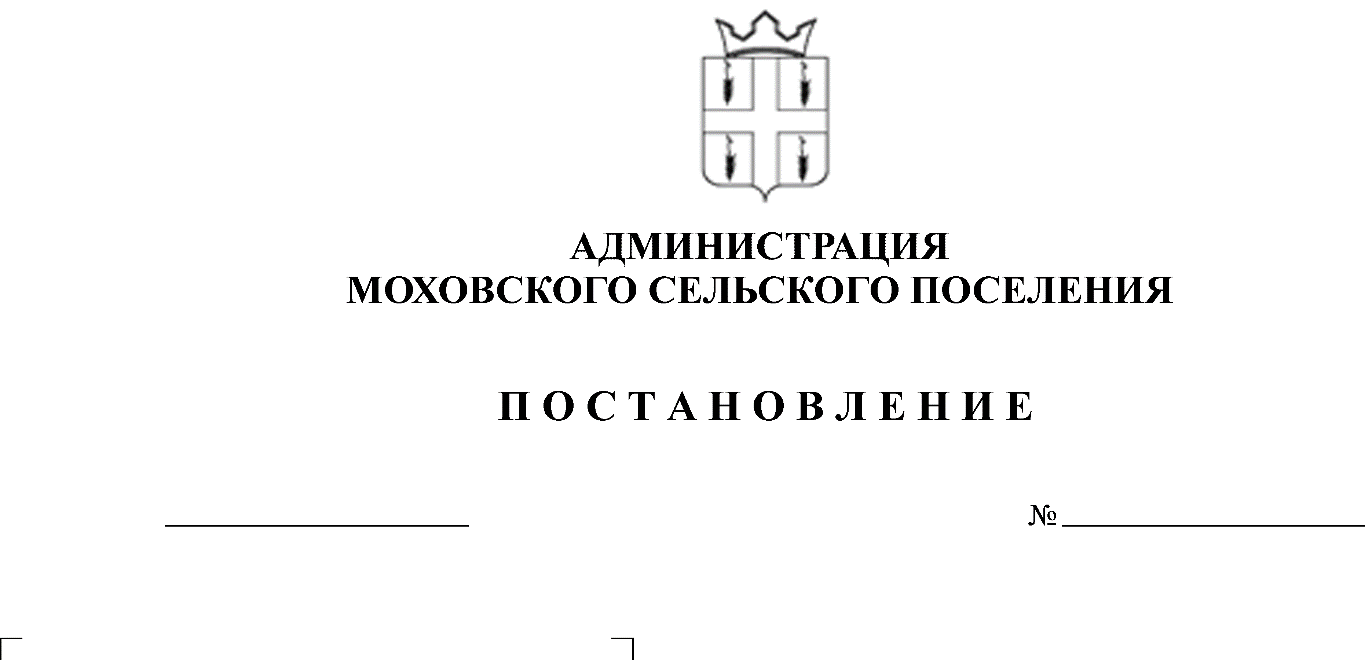 земельных участков с кадастровыми номерами 59:24:1630101:871, 59:24:3730102:788, 59:24:1600101:319В соответствии со статьями 39.11, 39.12 Земельного Кодекса Российской Федерации, пунктом 2 статьи 3.3 Федерального закона от 25 октября 2001 года № 137-ФЗ «О введении в действие Земельного кодекса Российской Федерации», постановлением главы Моховского сельского поселения от апреля 2015 года № 87 «Об утверждении состава аукционной комиссии и положения об организации и проведении аукциона по продаже земельных участков, находящихся в государственной или муниципальной собственности, либо аукциона на право заключения договора аренды земельных участков, находящихся в государственной или муниципальной собственности»,Администрация Моховского сельского поселения                            ПОСТАНОВЛЯЕТ:1. Провести аукцион по продаже земельных участков, государственная собственность на который не разграничена:1.1. С кадастровым номером 59:24:1630101:871, категория: земли населенных пунктов, разрешенное использование: для ведения личного подсобного хозяйства, адрес: Пермский край, Кунгурский район,                         д. Поповка, площадью 527 кв.м.;1.2. С кадастровым номером 59:24:3730102:788, категория: земли населенных пунктов, адрес: Пермский край, Кунгурский район, д. Поповка, разрешенное использование: для индивидуального жилищного строительства, площадью 1591 кв.м.;1.3. С кадастровым номером 59:24:1600101:319, категория: земли населенных пунктов, разрешенное использование: для ведения личного подсобного хозяйства, адрес: Пермский край, Кунгурский район,                                  д. Липово, ул. Береговая, площадью 874 кв.м.2. Ведущему специалисту по имуществу, землеустройству и градостроительству администрации Моховского сельского поселения обеспечить организацию и проведение аукциона по продаже земельных участков, в соответствии с действующим законодательством Российской Федерации.3. Данное постановление вступает в силу с момента подписания.4. Опубликовать настоящее постановление в соответствии с Уставом муниципального образования «Моховское сельское поселение» Кунгурского муниципального района Пермского края.5. Контроль за исполнение постановления оставляю за собой.Глава Моховского сельского поселения                                                                     В.Н. Мальцев 